III. Jótékonysági FIDE értékszámszerző SakkversenyA verseny céljai:A kárpátaljai Irgalmas Samaritánus Református Gyermekotthon támogatása a nevezési díjakból befolyt összeggelA sakk népszerűsítése és a sakkbaráti kapcsolatok ápolásaFIDE-Rapid értékszám szerzése A verseny helye, ideje: 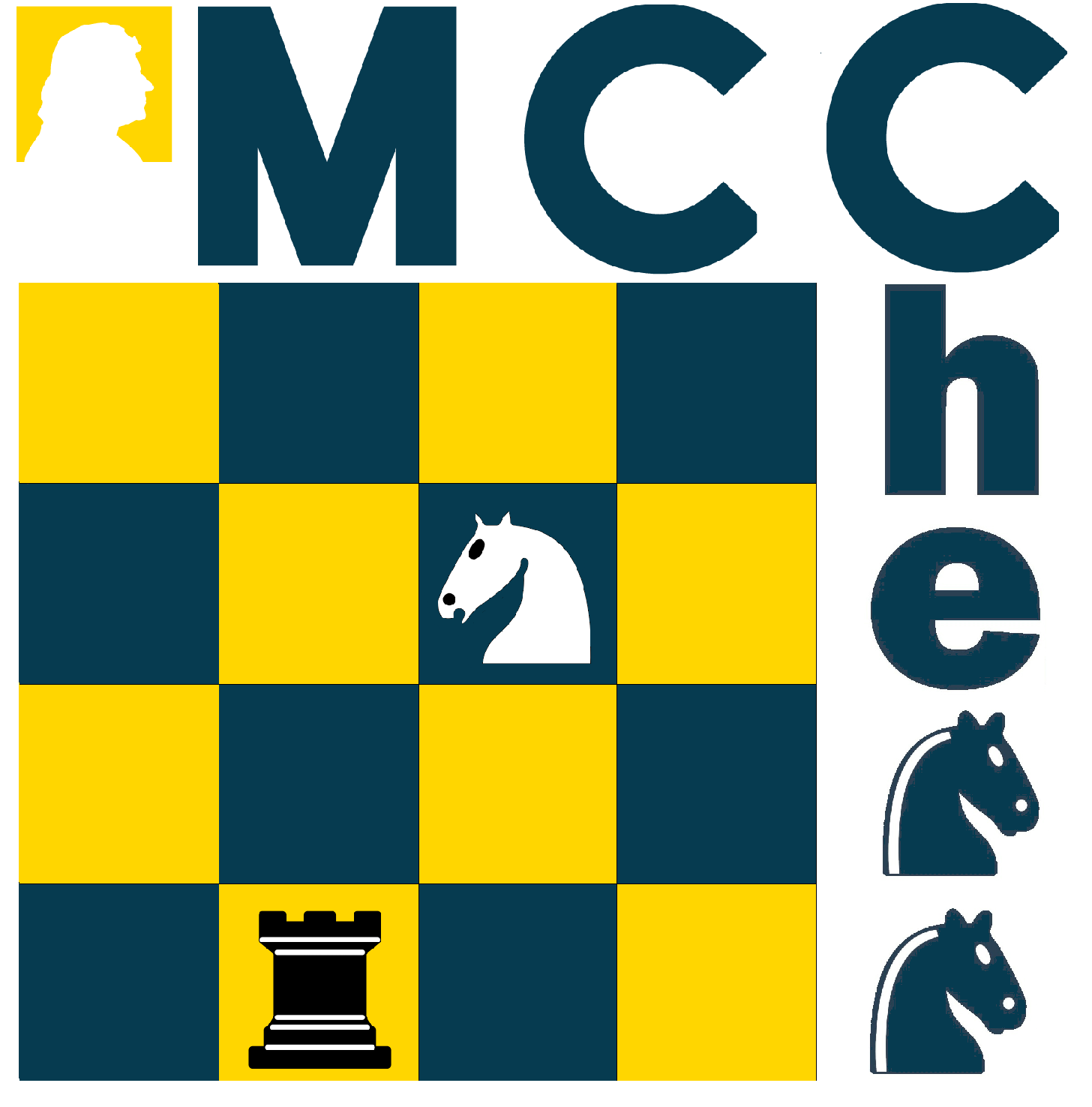 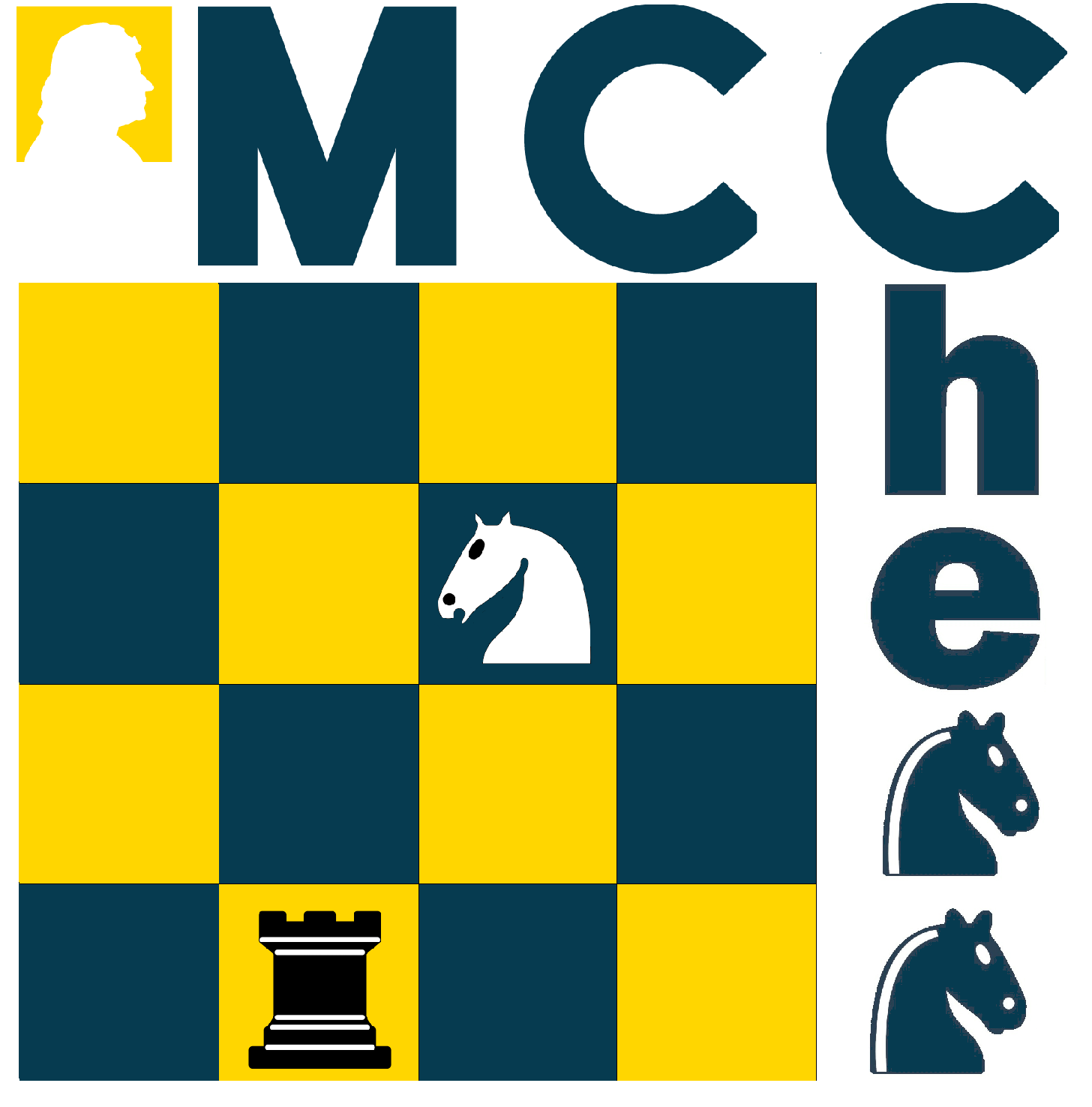 Mathias Corvinus Collegium épülete,1016, Budapest, Somlói út 51. 2021.07.10. (szombat), 10:00A verseny rendezője: Mathias Corvinus Collegium Versenybíró: Németh GergelyA verseny lebonyolítása: Egy csoportban, 7 fordulós svájci rendszerben történik, a FIDE Rapid szabályai szerint. Ha addigra a jogszabályok lehetővé teszik, B csoport is lesz, ahol értékszámmal és versenyengedéllyel nem rendelkezőek is indulhatnak.Játékidő: 12-12 perc + lépésenként 5 másodperc bónuszidővelRegisztráció: 9:00-9:30Mérkőzések: 10:00 – 16:00Eredményhirdetés, díjátadó: 16:15Nevezési díj: Normál*: 2700 FtTámogatói: 3500 Ft* A csillaggal jelölt jegyek megvásárlása előzetes regisztrációhoz kötött, ami a megadott Google Form kitöltésével történik. A helyszínen, előzetes regisztráció nélkül, csak támogatói jegy váltható.A nevezési díj a helyszínen fizetendő, készpénzben.Nevezés módja: Az alábbi form kitöltésével:  https://forms.gle/bBTUmp8dqVPY5JGD8Nevezési határidő: 2021.07. 09. 23:59Résztvevők: FIDE csoport: FIDE játékengedéllyel rendelkező versenyzők jelentkezhetnek.Amatőr csoport: Lehetőség szerint kerül meghirdetésre.A verseny díjazása: A legjobban teljesítők emlékérmet kapnak, valamint a szponzori felajánlásokból tárgyi nyereményekben részesülnek. További információk: email: chess.mcc@gmail.com, telefon:  06 70 742 0064facebook: https://www.facebook.com/KP.MCCA jelenlegi járványügyi kockázatok miatt a versenyen való részvétel feltétele a biztonsági előírásokat tartalmazó nyilatkozat megismerése és elfogadása.A szervezőség a változtatás jogát fenntartja.A résztvevőknek sikeres versenyzést és jó kikapcsolódást kívánunk!Nevezési form:Tisztelt Versenyző!Az MCChess Jótékonysági Sakkversenyre az alábbi adatok megadásával tud jelentkezni. A verseny megrendezésére előzetes terveink szerint 2021. július 10-én kerül sor, ami a járvány miatti korlátozó intézkedések függvényében változhat. A regisztráció megerősítéséről július 8-án küldünk emailt. Kérjük, hogy amennyiben nem kapna emailt a szervezőktől július 9. este 8 óráig, keressen minket.Jelen jelentkezési lap kitöltésével hozzájárul, hogy a Mathias Corvinus Collegium Alapívány és a verseny szervezői a megadott adatait a verseny szervezésével összefüggésben kezelje.Jelen jelentkezési lap kitöltésével vállalja, hogy amennyiben részt vesz a versenyen, követi a szervezők kéréseit, különösen a járvány elleni védekezés miatt hozott szabályokat. Ezek a következők:Csak egészségesen vehet részt a versenyen. Amennyiben a verseny alatt merülne fel betegségre utaló tünete, akkor azt a verseny szervezői felé köteles haladéktalanul jelezni. Ezt követően a szervezőknek joga van megkérni, hogy hagyja el a verseny megrendezésére szolgáló helyszínt, Önnek pedig kötelessége, hogy ennek haladéktalanul eleget tegyen. A járvány jelenlegi állása szerint kötelező a maszkviselés, amelytől csak evés és ivás idejére lehet eltekinteni. A szervezők kötelessége, hogy gondoskodjanak kézfertőtlenítők kihelyezéséről, míg a versenyzők pedig kötelesek ezeket használni. A versenyzők kötelesek 2 méter távolságot tartani egymástól, eltekintve azoktól a helyzetektől, amikor a verseny megvalósításával összeegyeztethetetlen ezen távolság megtartása.A versenyzők az egyes meccsek előtt és végén nem kötelesek kezet fogni. Javasoljuk, hogy ezt ne pótolják semmilyen interakcióval, de ha mégis szeretnének fizikai kontaktust, akkor az ,,ökölpacsit" ajánljuk.A szervezők jogosultak a létszámot maximalizálni. Ebben az esetben a jelentkezési sorrendet tekintjük irányadónak a résztvevők megállapításában úgy, hogy a korábban regisztrálók vehetnek részt a versenyen. Amennyiben valaki a létszámkorlát miatt nem vehet részt a versenyen, őt a szervezők haladéktalanul tájékoztatják erről.A továbbiakban a szervezők hivatalos tájékoztatói az irányadóak. Amit ezek sem szabályoznak, azokban úgy kell eljárni, ahogy az az adott helyzetben általában elvárható.Javasoljuk, hogy amennyiben kérdésük merül fel, keressék a szervezőket.A versenyen a hatályos szabályozások szerint csak védettségi igazolvánnyal lehet részt venni.